Број: 79-15-O/4Дана: 12.05.2015. годинеПРЕДМЕТ: ДОДАТНО ПОЈАШЊЕЊЕ КОНКУРСНЕ ДОКУМЕНТАЦИЈЕ79-15-O - Набавка потрошног материјала за потребе Центра за судску медицину, токсиколошку и ДНК лабораторију Клиничког центра Војводине1. ПИТАЊЕ ПОТЕНЦИЈАЛНОГ ПОНУЂАЧА:Partija br.2-DNK Polimeraza1.Da li trazena polimeraza treba da sadrzi sledece komponente:• 1 tube (50 µl at 5 U/µl) of AmpliTaq Gold® DNA Polymerase (250 units total)
• 1 tube (1.5 mL) of GeneAmp® 10X Gold Buffer (150 mM Tris-HCl, pH 8.0, 500 mM KCl)
• 1 tube (1.5 mL) of 25 mM magnesium chloride.ОДГОВОР КЦВ-А:GeneAmp® 10X Gold Buffer I MgCl2 nisu neophodne komponenete, ali
polimeraza koju navodite u potpunosti ispunjava trazene karakteristike.2. ПИТАЊЕ ПОТЕНЦИЈАЛНОГ ПОНУЂАЧА:Partija br.3-Reagensi za forenzicku analizu1.Da li  trazeni set za humanu identifikaciju 15 autozomalnih STR lokusa +Amelogenin pod red.br.1 treba da sadrzi sledece lokuse i da bude u pakovanju od 200 reakcija:D8S1179, D21S11, D7S820, CSF1P0, D3S1358, TH01, D13S317, D16S539, D2S1338, D19S433, vWA, TPOX, D18S51, D5S818, FGA, Amelogenin2. Da li  trazeni set za humanu identifikaciju 15 autozomalnih STR lokusa ukljucujuci ESS  pod red.br.2 treba da sadrzi sledece lokuse i da bude u pakovanju od 200 reakcija:D10S1248, D22S1045, D2S441, D1S1656, D12S391, D8S1179, D21S11, D3S1358, TH01, D16S539, D2S1338, D19S433, vWA, D18S51, FGA, Amelogenin3. Da li trazeni set za humanu identifikaciju za 17 Y-STR lokusa treba da sadrzi sledece lokuse i da bude u pakovanju od 100 reakcija:DYS456, DYS389I, DYS390, DYS389II, DYS458, DYS19, DYS385a/b, DYS393, DYS391, DYS439, DYS635, DYS392, Y GATA H4, DYS437, DYS438, DYS4484. Da li  trazeni set za analizu miniSTR lokusa treba da sadrzi sledece lokuse i da bude u pakovanju od 100 reakcija:D13S317, D21S11, D7S820, CSF1P0, D16S539, D2S1338, D18S51, FGA, Amelogenin.5. Za koliko reakcija treba da bude trazeni 500bp size standard?ОДГОВОР КЦВ-А:1. Navedeni set lokusa u pakovanju za 200 reakcija u potpunosti ispunjava
trazene karakteristike.2. Navedeni set lokusa u pakovanju za 200 reakcija u potpunosti ispunjava
trazene karakteristike.3. Navedeni set lokusa u pakovanju za 100 reakcija u potpunosti ispunjava
trazene karakteristike.4. Navedeni set lokusa u pakovanju za 100 reakcija u potpunosti ispunjava
trazene karakteristike.5.   500bp SStandard za 800 reakcija3. ПИТАЊЕ ПОТЕНЦИЈАЛНОГ ПОНУЂАЧА:Partija br. 4-Potrosni materijal za ABI 3500 HID      1.Za koliko reakcija  i za koju duzinu fragmenta treba da bude ponudjeni  Genescan 600-LIZ pod red.br.2 ?Da li trazeni  BDT v 1.1 RR-100 pod red.br. 14 treba da sadrzi sledece komponente:• 800 µl tube of BigDye® Terminator v1.1 Ready Reaction Mix,• 1 tube M13 (-21) Primer,• 1 tube pGEM Control DNA,• 1 ml tube of 5X Sequencing Buffer.ОДГОВОР КЦВ-А:1.    SStandard za 800 reakcija, za fragmente duzine 20-600 bp2. Proizvod koji sadrzi navedene komponenete u potpunosti ispunjava zahtevane
karakteristike.4. ПИТАЊЕ ПОТЕНЦИЈАЛНОГ ПОНУЂАЧА:Partija br.8-Potrosni materijal za ekstrakciju DNK iz bioloskog materijalaDa li trazeni   BTA Forensic extraction kit pod rednim brojem 1. treba da sadrzi sledece komponenete i za koliki broj reakcija treba da bude:Lysis Buffer
Magnetic Particles
BTA Lysis Buffer
Wash Buffer A Concentrate
Wash Buffer B Concentrate
Elution Buffer Proteinase KDa li trazeni Forensic Extraction kit pod rednim brojem 2. treba da sadrzi sledece komponenete i za koliki broj reakcija treba da bude:Lysis Buffer
Magnetic Particles
Wash Buffer A Concentrate
Wash Buffer B Concentrate
Elution BufferОДГОВОР КЦВ-А:1. Proizvod koji sadrzi navedene komponente u potpunosti ispunjava zahtevane
karakteristike.
Ponudjeni proizvod mora biti dovoljan za vrsenje 100 reakcija.2. Proizvod koji sadrzi navedene komponente u potpunosti ispunjava zahtevane
karakteristike.
Ponudjeni proizvod mora sadrzati kolicine komponenti dovoljne za vrsenje
100 reakcija.5. ПИТАЊЕ ПОТЕНЦИЈАЛНОГ ПОНУЂАЧА:Partija br. 9-Potrosni materijal za kapilanu elektroforezu, za ABI 3500 HID i ABI 310 GADa li  trazeni polimer pod rednim brojem 1 treba da bude u pakovanju od 5 ml?Da li  trazeni buffer with EDTA pod rednim brojem 4 treba da bude u pakovanju od 25 ml?ОДГОВОР КЦВ-А:1. Dа, polimer za fragmentnu analizu potrebno je isporuciti u pakovanjima od
5 ml.2.   DA, buffer with EDTA potrebno je isporuciti u pakovanjima od 25 ml.6. ПИТАЊЕ ПОТЕНЦИЈАЛНОГ ПОНУЂАЧА:Partija br. 10-Prajmeri i BigDye terminator( BDT) reagensiDa li  trazeni  BDT v 1.1 RR-100 pod red.br. 5 treba da sadrzi sledece komponente?• 800 µl tube of BigDye® Terminator v1.1 Ready Reaction Mix,• 1 tube M13 (-21) Primer,• 1 tube pGEM Control DNA,• 1 ml tube of 5X Sequencing Buffer.Koje boje treba da sadrzi trazeni Matrix standard pod rednim brojem 6.?ОДГОВОР КЦВ-А:1. Proizvod koji sadrzi navedene komponente u potpunosti ispunjava zahtevane
karakteristike.2. Trazeni Matrix standard mora sadrzati Rhodaminske akceptorske boje TAMRA,
RHODAMINE 6G, RHODAMINE 110 i ROX.7. ПИТАЊЕ ПОТЕНЦИЈАЛНОГ ПОНУЂАЧА:Partija br.15-Materijal za konzerviranje bioloskog materijalaDa li trazene  impregnirane kartice treba da sadrze 2 ili 4 polja?ОДГОВОР КЦВ-А:1. Planom je predvidjena nabavka impregniranih kartica za konzerviranje
bioloskog materiajal sa 2 polja.8. ПИТАЊЕ ПОТЕНЦИЈАЛНОГ ПОНУЂАЧА:Poštovani,Imam jedno pitanje vezano za Javnu nabavku 79-15-O, radi se o Partiji broj 11, stavka broj 29. Syringe filters, niste naveli koliko je pakovanje.Ako je pakovanje od 100 komada, a Vi tražite 10 pakovanja, da li ja mogu da ponudim 1 pakovanje od 1000 komada jer je takvo pakovanje mnogo povoljnije što se cene tiče?Unapred se zahvaljujem na odgovoru!ОДГОВОР КЦВ-А:Ponuda od 1x1000 Syringe filters apsolutno zadovoljava nas zahtev od
10x100komada.
Jedini razlog za specificiranje zahteva kao "10 pakovanja po 100 kom" je
nase nepoznavanje mogucnosti nabavke veceg pakovanja.9. ПИТАЊЕ ПОТЕНЦИЈАЛНОГ ПОНУЂАЧА:Партија 3.‐ Реагенси за форензичку ДНК анализуza pozicije 1 i 2 u partiji 3 molimo Vas da navedete koliko reakcija se traži po kitu jer nijeupisano?Molimo Vas da pozicije 3 (Set reagenasa za humanu identifikaciju, za 17 Y‐STR lokusa ) i 4 (Set reagenasa za analizu miniSTR lokusa ) iz partije 3 izdvojite u zasebnu partiju pošto su specifični isklјučivo za jednog proizvođača te isklјučuju mogućnost da drugi ponuđač dostavi ponudu (član 10 Zakona o javnim nabavkama –načelo obezbeđivanja konkurencije).Stavka 5 (500 bp Size Standard za fragmentnu analizu) –proizvođač čije reagense ćemo nuditi (Promega) u okviru kita već sadrži Size Standard (Internal Lane Standard). Da li je dozvolјeno da iz kita izdvojimo tu stavku i izvedemo njenu vrednost srazmereno ukupnoj ceni kita? Takođe,Internal Lane Standard proizvođača kojeg nudimo Promega ima 600bp (u okviru kojih su obuhvaćeni i 500 traženih). Da li je dozvlјeno da ponudimo taj Size Standard?Pozicija 6 (Matrix Standard Set (6‐FAM, VIC, NED, PET, LIZ)) –da li možemo da ponudimo Matrix Standard Set koji je kompatibilan sa kitovima proizvođača Promega kojeg nudimo s obzirom da nudimo kitove ovog proizvođača?ОДГОВОР КЦВ-А:Size Standard - 600bp nije prihvatljiv, jer je tražen 500bp Size Standard, namenjen analizi fragmenta dužine 35bp - 500bp, u zasebnom pakovanju za 800 reakcija. Postojeći protokoli koji se dugi niz godina primenjuju u našoj DNK laboratoriji, uz navdene setove za humanu identifikaciju zasnivaju se na definisanim odnosima kako u pogledu vrste (zahtevaju upravo 500bp Size Standard), tako i količine, te su optimizovani za rad tokom forenzičke DNK analize i kapilarne elektroforeze.Takođe, nije prihvatljiv drugi matrix standard, jer je tražen Matrix Standard Set (6-FAM, VIC, NED, PET, LIZ), koji sadrži boje kompatibilne sa nekoliko kitova za humanu identifikaciju, koji se primenjuju u našoj laboratoriji što uveliko pojednostavljuje rad DNK analitičara i doprinosi ekonomičnosti procesa u DNK laboratoriji, jer se matriks-fajl generiše odvojenim matriks eksperimentom i jedan isti matriks-fajl se može koristiti za sva merenja koja se vrše pri istim uslovima (iste boje, itd.). Prilikom nabavke setova reagenasa – kitova za forenzičke analize neophodno je voditi računa o usaglašenosti rezultata u smislu analiziranja istih lokusa koji su analizirani u ovoj laboratoriji od osnivanja, tj.sadržavanja istih sekvenci prajmera za analizarane lokuse radi upoređivanja rezultata DNK profila sa rezultatima iz prethodnih godina našeg rada, a što je čest slučaj u forenzičkoj praksi, zbog čega nismo spremni da stavke na pozicijama 3 i 4 izdvojimo u posebnu partiju.10. ПИТАЊЕ ПОТЕНЦИЈАЛНОГ ПОНУЂАЧА:Partija 4. ‐ Potrošni materijal za ABI 3500 HID1. Molimo Vas da pozicije 3,4,5,6,7,10,13 i 15 iz partije 4 izdvojite u zasebnu partiju pošto suspecifični isklјučivo za jednog proizvođača te isklјučuju mogućnost da drugi ponuđač dostaviponudu (član 10 Zakona o javnim nabavkama –načelo obezbeđivanja konkurencije).2. Pozicija 14 (BDT V1.1 RR‐100 & SEQ BUFFER ) –molimo da prezicirate da li je u pitanju pakovanje od 1 ili od 28 ml?ОДГОВОР КЦВ-А:1.Proizvodi na pozicijama 1-15 u Partiji 4. predstavlјaju funkcionalnu celinu, i smatramo da bi njihovo razdvajanje bilo nesvrsishodno i da bi nosilo potencijalne rizike od nekompatibilnosti komponeneti. 2. BDT v 1.1 RR-100 pod red.br. 14 tražen je u pakovanju od 800 µl i za 100 reakcija.11. ПИТАЊЕ ПОТЕНЦИЈАЛНОГ ПОНУЂАЧА:Partija 5. ‐ Potrošni materijal za izolaciju i prečišćavanje DNKPozicija 15 (Tris–EDTA, 100x concentrate (Molecular biology grade), 100 ml)‐da li možemo da ponudimo Tris‐EDTA 50x koncentrovani?ОДГОВОР КЦВ-А:Protokoli za ekstrakciju koji se primenjuju u laboratoriji za DNK analizu Centra za sudsku medicinu podrazumevaju korišćenje 100h Tris–EDTA (MBG).12. ПИТАЊЕ ПОТЕНЦИЈАЛНОГ ПОНУЂАЧА:Partija 6. ‐ Potrošni materijal za kliničku i forenzičku DNK analizuPozicija 2 (Nastavci za pipete, sa filterom, 20μl, PCR clean and sterile, 10x96 pak) –da li jedozvolјeno da ponudimo nastavke za pipete sa filterom od 30 ul?Pozcija 7 (Nastavci za pipete, bez filtera, 100μl, 10x96 kom/pak) –da li je dozvolјeno da nudimo nastavke sa filterom od 200 ul?ОДГОВОР КЦВ-А:Traženi su nastavci za pipete, sa filterom, 20μl, PCR clean and sterile, 10x96 pak (pozicija 2) i nastavci za pipete, bez filtera, 100μl, 10x96 kom/pak (pozicija 7).Izmena koja bi, eventualno, bila prihvatlјiva za proizvode iz ove partije mogla bi se jedino odnositi na ponudu nastavaka sa dvostrukim-dvofaznim (dual) filterima, koji predstavlјaju efikasniju zaštitu od kontaminacije uzoraka, te bi im mogla biti data prednost u odnosu na tražene proizvode.13. ПИТАЊЕ ПОТЕНЦИЈАЛНОГ ПОНУЂАЧА:Partija 7.‐ Kolone za ekstrakciju DNKMolimo da naznačite da li je traženo pakovanje od 250 ekstrakcija?ОДГОВОР КЦВ-А:Proizvodi koji su do sada korišćeni u laboratoriji sadržali su pakovanja od po 24 kolone za ekstrakciju. Proizvodi odgovarajućih tehničkih karakteristika, sa većim ili manjim projem pojedinačnih kolona u pakovanju, ali u ukupnom broju koji odgovara traženoj količini, apsolutno su prihvatlјivi.14. ПИТАЊЕ ПОТЕНЦИЈАЛНОГ ПОНУЂАЧА:Partija 9‐ Potrošni materijal za kapilarnu elektroforezu, za ABI 3500 HID i ABI 310 GAPozicija 1 (Polimer za fragmentnu analizu, za ABI 310 GA )‐Koje pakovanje se traži za poziciju 1 od 1, 5 ili 10 ml?Pozicija 5 (Buffer (10x) with EDTA, za ABI 310 GA) ‐ Koje pakovanje se traži za poziciju 5 od 100 ili od 500 ml? ОДГОВОР КЦВ-А:Traženi polimer za fragmentnu analizu za ABI 310 GA pod rednim brojem 1. treba da bude u pakovanju od 5 ml, a Buffer (10x) with EDTA pod rednim brojem 4 (ne 5. kao što je navedeno u pitanju) u pakovanju od 25 ml – pošto su se navedena pakovanja empirijski pokazala najpraktičnijim, i najviše odgovaraju dinamici analiza i utrošku reagenasa.15. ПИТАЊЕ ПОТЕНЦИЈАЛНОГ ПОНУЂАЧА:Partija 10‐ Prajmeri i Big Dye terminator ( BDT) reagensiDa li je dozvolјeno da za pozicije 1,2,3 i 4 ponudimo veće pakovanje od nmol?Za pozicije 5 (BigDye Terminator v1.1. Cycle Sequencing Ready Reaction Kit ) i 6 (BigDye Terminator v1.1. Matrix Standard )‐da li je dozvolјeno da ponudimo BigDye Terminator v 3.1 koji funkcijom obuhvata i BDT v1.1.?ОДГОВОР КЦВ-А:Prihvatlјivi su isklјučivo Prajmeri skale 80 nmol, za koje već postoje protokoli pripreme.BigDye Terminator v1.1. Cycle Sequencing Ready Reaction Kit primenjen na naše uzorke, u dosadašnjim postupcima sekvencioniranja i analize mitondrijske DNK dao je bolјe rezultate nego BigDye Terminator v3.1., zbog čega nije moguće izvršiti izmenu traženog proizvoda.16. ПИТАЊЕ ПОТЕНЦИЈАЛНОГ ПОНУЂАЧА:Da li biste za partiju 2 umesto DNK Polimeraze 250U prihvatili pakovanje DNKpolimeraze od 500U?ОДГОВОР КЦВ-А:Nazalost, nije moguce posto su svi laboratorijski protokoli prilagodjeni radusa navedenim koicinama odnosno zapreminama.17. ПИТАЊЕ ПОТЕНЦИЈАЛНОГ ПОНУЂАЧА:Da li je, radi efikasnijeg sprecavanja kontaminacije,   potrebno ponuditi  sterilne i PCR clean nastavke sa dvofaznim ( dvostrukim ) filterom?ОДГОВОР КЦВ-А:Nastavci za pipete sa dvostrukim-dvofaznim filterom predstavljaju
tehnoloski naprednije resenje i apsolutno odgovaraju zahtevima nabavke.С поштовањем, Комисија за јавну набавку 79-15-О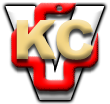 KLINIČKI CENTAR VOJVODINE21000 , Hajduk Veljkova 1, Vojvodina, Srbijatelefonska centrala: +381 21/484 3 484www.kcv.rs, e-mail: uprava@kcv.rs